DST - CSIR Inter-Bursary Support ProgrammeBURSARY APPLICATION FORMHonours/4th year Engineering/BTech LevelFor 2020 Year of StudyPlease read the eligibility guidelines before proceeding with the application (See DST - CSIR Inter-Bursary Eligibility Guidelines document). Only fully completed application forms will be considered. Please type in the information (no handwritten submissions will be considered).  Honours/4th year Engineering/BTech level applicants should complete this Application Form.  All applications must be accompanied by the following documents:Proof of South African Identity Document (ID) or Passport (for international students), and Permanent Residency    Official and certified university degree certificates and academic transcripts indicating a minimum accumulative academic achievement in previous degree. Admission letter indicating full time registration (if available). This will be required if application is successful. Reference Letters (if available). This will be required if application is successful.Please note the following: All required documents must be attached as one PDF file in the following order: Identity document or Passport, proof of permanent residence, certified university degree certificates and transcripts, letter of admission (if available). It is the responsibility of the student to find a suitable academic to support their application (Reference Letter).Section A: Personal and Contact InformationPlease complete the following section in full. Incomplete application form will not be considered.Section B: Bursary InformationSection C: Course InformationSelect one thematic research focus area in the list provided (See Eligibility Guidelines document for more explanation) that your Honours/4th year Engineering/BTech studies are aligned with.N.B Please indicate thematic research focus area from the following list:AerospaceCompositesModelling and Digital Sciences: Information SecurityMicrosystems TechnologyTitanium (Manufacturing Elements)PhotonicsBiotechnologyBiopharmingBioprocessingBiocatalysisInformation and Communications TechnologyIKS (Indigenous Knowledge Systems)HealthSection D: Summary of Recent Academic PerformanceProvide a summary of your academic performance marks that you obtained in your recent mid-term examinations in the Table below:Section E: Declaration by ApplicantI herewith declare that to the best of my knowledge:I will adhere to the conditions of the grant as described in the letter of award if my application is successful.In terms of the Income Tax Act NO. 58 OF 1962 (Section 10(1)(q) and the Seventh Schedule to The Act), a bursary recipient is obliged to declare whether they are a relative with any employees of the CSIR (*see definition of relative below). If you are related to any employee of the CSIR please provide the name of the employee(s) and how you are related to them in the space below:*Relative in relation to any person, means the spouse of such person or anybody related to him or his spouse within the third degree of consanguinity, or any spouse of anybody so related, and for the purpose of determining the relationship between any child referred to in the definition of "child" in this section and any other person, such child shall be deemed to be related to its adoptive parent within the first degree of consanguinity.Section F: Endorsement by Postgraduate Office/Research Office (Optional)Please convert the application form to pdf, after completion DO NOT SCAN THE APPLICATION FORM. Submit the form with supporting documents by email to:  HCD-INTERBURSARY@csir.co.zaTO CONVERT FROM WORD TO PDF: Go to file >> Export >> Create PDF/XPS DOCUMENT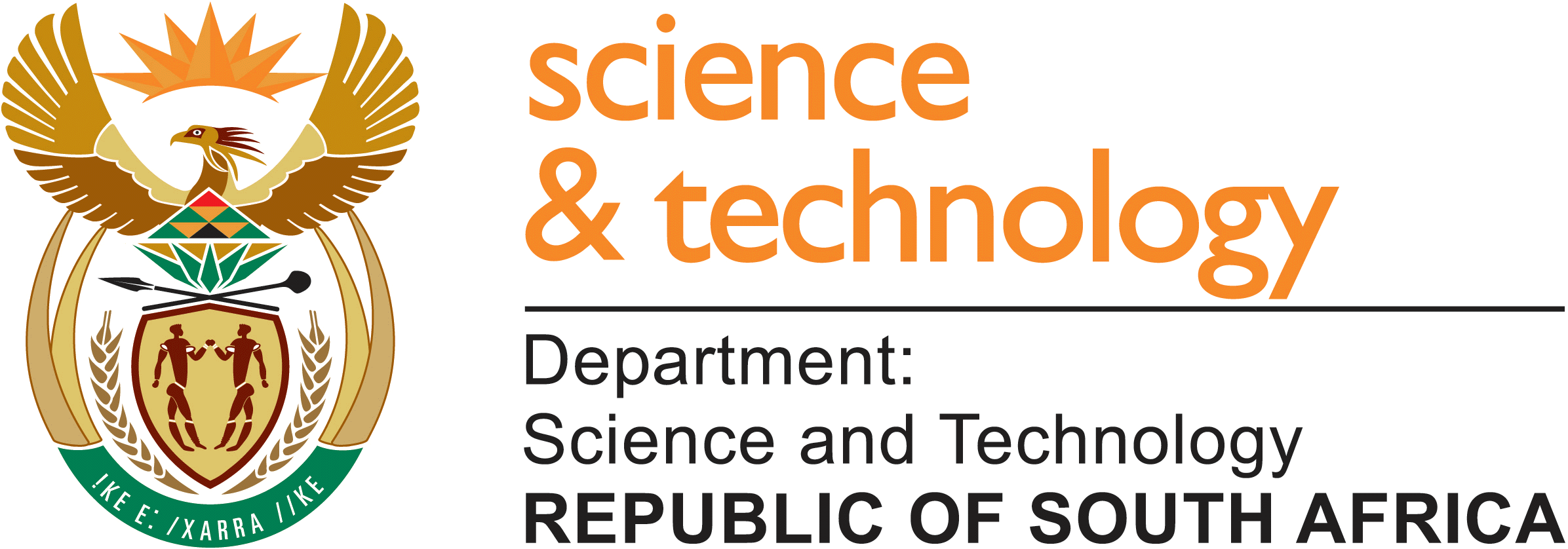 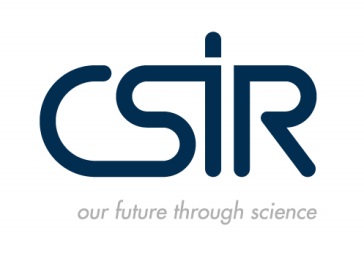 Student Name(s):Surname:Title:Gender:Race:Nationality:Student ID Number (RSA students) /Student Passport No. (Non-RSA):Telephone Number/Cellphone Number:Alternative Telephone Number/Cellphone Number:Email Address:Alternative Email Address:Home Address (include Province):Indicate type of physical disability (if any):Previous NSFAS recipient (Yes/No):*NB: This will not affect the outcome of your application. This is for record purposes.Next of Kin (Name & Surname):Next of Kin (Contact Numbers):Institution:Campus:Level of Study Applying for c : Previous Qualification e.g. BSc Biochemistry:Qualification Applying for:Student Number:Department e.g. Environmental Science:Bursary level which student is applying for:(Please indicate your level of study)Bursary level which student is applying for:(Please indicate your level of study)Honours 4th Year EngineeringBTechThematic research focus area:Provide name and brief content of each Honours/BTech/ 4th year Engineering  modules to be registered for in 2020Term : June 2019Course (E.g., PHY 303)Description (E.g. Physics 3)Progress mark obtained (e.g 93%)Average Term Mark =Average Term Mark =Do you have a relative/relatives working at the CSIR? YES/NOIf YES, indicate the name and surname of that CSIR employee/ employees.	Signature of applicant: Place:Date:Official detailsName:Official detailsEmail:Official detailsTelephone number:Official detailsSignature: